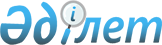 Ауыл шаруашылығы тауарын өндірушілерге 2015 жылға арналған су беру жөніндегі субсидия көлемін айқындау туралыАлматы облысы әкімінің 2015 жылғы 18 мамырдағы № 5-5 шешімі. Алматы облысы Әділет департаментінде 2015 жылы 18 маусымда № 3237 болып тіркелді      "Қазақстан Республикасындағы жергілікті мемлекеттік басқару және өзін-өзі басқару туралы" 2001 жылғы 23 қаңтардағы Қазақстан Республикасы Заңының 37-бабына, "Ауыл шаруашылығы тауарын өндірушілерге су беру жөніндегі қызметтердің құнын субсидиялау ережесін бекіту туралы" 2006 жылғы 4 сәуірдегі № 237 Қазақстан Республикасы Үкіметінің қаулысымен бекітілген Қағидаларының 8-тармағына сәйкес Алматы облысы әкімі ШЕШІМ ЕТТІ:

      1. Ауыл шаруашылығы тауарын өндірушілерге 2015 жылға арналған су беру жөніндегі субсидия көлемдері осы шешімнің қосымшасына сәйкес айқындалсын.

      2. "Алматы облысының ауыл шаруашылығы басқармасы" мемлекеттік мекемесі (Е.Шинтуринов) жергілікті бюджеттен субсидиялауды жүзеге асырсын.

      3. "Ауыл шаруашылығы тауарын өндірушілерге 2014 жылға арналған су беру жөніндегі субсидия көлемін айқындау туралы" облыс әкімінің 2014 жылғы 2 маусымдағы № 2-6 (2014 жылғы 11 маусымда нормативтік құқықтық актілерді мемлекеттік тіркеу Тізілімінде № 2746 тіркелген және 2014 жылғы 14 маусымдағы № 69 "Жетісу" және "Огни Алатау" газеттерінде жарияланған) шешімінің күші жойылды деп танылсын.

      4. "Алматы облысының ауыл шаруашылығы басқармасы" мемлекеттік мекемесінің басшысына осы шешімді әділет органдарында мемлекеттік тіркелгеннен кейін ресми және мерзімді баспа басылымдарында, сондай-ақ Қазақстан Республикасының Үкіметі белгілеген интернет – ресурста және облыс әкімдігінің интернет – ресурсында жариялау жүктелсін.

      5. Осы шешімнің орындалуын бақылау облыс әкімінің орынбасары С.Бескемпіровке жүктелсін.

      6. Осы шешім әділет органдарында мемлекеттік тіркелген күннен бастап күшіне енеді және алғашқы ресми жарияланған күнінен кейін қолданысқа енгізіледі.

 Ауыл шаруашылығы тауарын өндірушілерге 2015 жылға арналған су беру жөніндегі қызметтердің құнын субсидиялау көлемдері
					© 2012. Қазақстан Республикасы Әділет министрлігінің «Қазақстан Республикасының Заңнама және құқықтық ақпарат институты» ШЖҚ РМК
				
      Облыс әкімі 

 А. Баталов
Облыс әкімінің 2015 жылғы "18" мамыр "Ауыл шаруашылығы тауарын өндірушілерге 2015 жылға арналған су беру жөніндегі субсидия көлемін айқындау туралы" № 5-5 шешіміне қосымша№ рс

Аудан, қала атаулары

Берілетін су көлемі, миллион текше метр 

Жоспарланған субсидия көлемі, теңге

1

Алакөл

80,7 

3 128 564

2

Балқаш

519,5

38 664 796

3

Еңбекшіқазақ

243,9

5 374 161

4

Ескелді

0,4

146 835

5

Жамбыл

24,6

179 568 437

6

Іле

22,6

1 699 370

7

Қарасай

4,0

257 451

8

Қаратал

156,0

10 613 944 

9

Көксу

55,2

3 052 210

10

Панфилов

280,0

14 683 500

11

Сарқан

105,2

3 710 031

12

Талғар

10,7

1 174 680

13

Ұйғыр

26,7

1 468 350 

14

Қапшағай

50,5

235 565 433 

15

Талдықорған

2,5

892 238

Облыс бойынша, барлығы:

Облыс бойынша, барлығы:

1582,5 

500 000 000 

